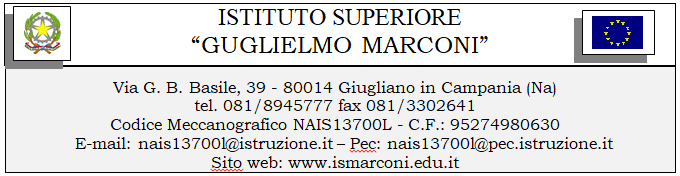 PEER TO PEER A.S. 2022/2023SCHEDA DI OSSERVAZIONE n°………   A CURA DEL DOCENTE NEOASSUNTOGiorno ………………………….  ora……………………………	Il docente neoassuntoFASIDOMANDE-GUIDAAnnotazioni e commentiPROGETTAZIONE La situazione di insegnamento/apprendimento da osservare è stata pianificata?PROGETTAZIONESono state predefinite le fasi dell’incontro e le modalità organizzative?PROGETTAZIONEQuali strumenti tecnologici sono adottati? PROGETTAZIONEI contenuti sono stati selezionati preventivamente?REALIZZAZIONECome è stato introdotto l’argomento?REALIZZAZIONEQuali contenuti sono trattati? REALIZZAZIONEQuali metodi /strategie sono adottati?  REALIZZAZIONEIl docente adotta modalità individualizzate?REALIZZAZIONEQuali strumenti multimediali, digitali sono utilizzati?REALIZZAZIONEQuali materiali sono impiegati?REALIZZAZIONECome si realizza l’organizzazione dello spazio- aula o dell’ambiente virtuale?REALIZZAZIONEIl docente evidenzia attenzione per le differenze? INTERAZIONE E FEEDBACKIl docente adotta una modalità comunicativa chiara?INTERAZIONE E FEEDBACKCrea un clima emotivamente coinvolgente?INTERAZIONE E FEEDBACKSupporta la comunicazione verbale con strumenti iconici (immagini, video, grafici, ecc)?INTERAZIONE E FEEDBACKRisponde a bisogni specifici?INTERAZIONE E FEEDBACKDimostra attenzione per il rispetto delle regole?INTERAZIONE E FEEDBACKGli alunni partecipano attivamente?INTERAZIONE E FEEDBACKSono proposti momenti di scambio tra alunni?VALUTAZIONE E DOCUMENTAZIONEI tempi sono stati rispettati?VALUTAZIONE E DOCUMENTAZIONEI tempi sono stati completamente utilizzati?VALUTAZIONE E DOCUMENTAZIONESono emerse difficoltà operative?VALUTAZIONE E DOCUMENTAZIONEGli alunni hanno dato riscontro alle consegne del docente?VALUTAZIONE E DOCUMENTAZIONEI lavori realizzati dagli alunni sono stati condivisi?VALUTAZIONE E DOCUMENTAZIONEQuali strumenti di verifica sono stati utilizzati?Elementi di qualità riscontratiElementi di qualità riscontratiElementi di qualità riscontratiDOMANDE DA PORREDOMANDE DA PORREDOMANDE DA PORREELEMENTI DI AUTOVALUTAZIONEELEMENTI DI AUTOVALUTAZIONEELEMENTI DI AUTOVALUTAZIONE